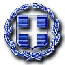 Θέμα : «Πρόσκληση κατάθεσης οικονομικής προσφοράς για μετακίνηση στη Βουλή των Ελλήνων»	Το  1o Δημοτικό Σχολείο Σερρών ζητά κατάθεση ενσφράγιστων προσφορών, σύμφωνα με την Υ.Α. 129287/Γ2/02-12-2011, άρθρο 14, ΦΕΚ 2769/τ.Β΄/02-12-2011, για την πραγματοποίηση μετακίνησης, στη Βουλή των Ελλήνων στo πλαίσιο προγράμματος επισκέψεων στο οποίο συμμετέχει το σχολείο μας. Αντικείμενο του διαγωνισμού είναι η ανάδειξη της καλύτερης οικονομικά και ποιοτικά προσφοράς ταξιδιωτικού γραφείου. Ημερομηνίες μετακίνησης : 28-4-2020 έως 30-4-2020Προορισμός: ΑθήναΕκτιμώμενος αριθμός μαθητών : 31Εκτιμώμενος αριθμός συνοδών  γονέων: 31 Εκτιμώμενος αριθμός συνοδών  εκπαιδευτικών :4  Μεταφορικό μέσο:  	 Λεωφορείο  Προδιαγραφές:  	Ξενοδοχείο κατά προτίμηση σε κεντρικό σημείο  της Αθήνας		            Θα ληφθεί υπόψη η τιμή και η ποιότητα διαμονής 			ΞεναγόςΔικαίωμα συμμετοχής: Δικαίωμα συμμετοχής στο διαγωνισμό έχουν όλα τα ταξιδιωτικά γραφεία, που πληρούν τις κατά νόμο προϋποθέσεις για την παροχή της εν λόγω υπηρεσίας.Σύνταξη και υποβολή προσφορών: Οι προσφορές θα υποβληθούν στο 1ο Δημοτικό Σχολείο Σερρών, σε κλειστό φάκελο, από 24-01-2020 έως 28-01-2020   και ώρα 12:00΄. Μαζί με την προσφορά του, κάθε ταξιδιωτικό γραφείο και στον ίδιο φάκελο με αυτήν θα καταθέσει απαραιτήτως και υπεύθυνη δήλωση, στην οποία θα αναγράφεται ότι διαθέτει το ειδικό σήμα λειτουργίας και μάλιστα σε ισχύ. Στην προσφορά υποχρεωτικά θα καταγράφονται, επίσης, η Υποχρεωτική Ασφάλιση Ευθύνης Διοργανωτή, σύμφωνα με τη σχετική νομοθεσία, η  τελική συνολική τιμή της προσφοράς και ο επιμερισμός της ανά άτομο.Αξιολόγηση προσφορών: Η αξιολόγηση των προσφορών πραγματοποιείται σε μια φάση που περιλαμβάνει τα παρακάτω  στάδια:1.   Παραλαβή των φακέλων και αποσφράγιση προσφορών2.   Έλεγχος3.   Αξιολόγηση προσφοράς4.   Επιλογή αναδόχου       Οι προσφορές δεν πρέπει να έχουν αλλοιώσεις. Εάν υπάρχει στην προσφορά οποιαδήποτε προσθήκη ή διόρθωση, αυτή πρέπει να είναι καθαρογραμμένη και να φέρει μονογραφή από τον προσφέροντα. Η προσφορά θα απορρίπτεται κατά την κρίση του οργάνου αξιολόγησης των προσφορών, εάν σε αυτήν υπάρχουν διορθώσεις που την καθιστούν ασαφή και θέτουν εν αμφιβόλω την εγκυρότητά της. Όσοι ενδιαφέρονται να λάβουν μέρος, μπορούν να υποβάλουν τις προσφορές τους με έναν από τους παρακάτω τρόπους:α) προσωπικά ή διά εξουσιοδοτημένου εκπροσώπου στο ενδιαφερόμενο σχολείοβ) με συστημένη ταχυδρομική επιστολή που θα απευθύνεται στο ενδιαφερόμενο σχολείο.Προσφορές  που δεν έχουν παραληφθεί εντός της ορισμένης προθεσμίας δεν λαμβάνονται υπόψη και επιστρέφονται, χωρίς να αποσφραγισθούν, έστω και αν η καθυστέρηση οφείλεται σε οποιαδήποτε αιτία του ταχυδρομείου, των διανομέων ή των μέσων συγκοινωνίας.Επιλογή αναδόχου Για την αξιολόγηση των προσφορών συγκροτείται Επιτροπή, με Πράξη της Διευθύντριας του σχολείου, η οποία αποτελείται από την  ίδια ως Πρόεδρο και δύο (2) εκπαιδευτικούς. Η  Επιτροπή  έχει  την  αρμοδιότητα  και  ευθύνη  επιλογής  του ταξιδιωτικού γραφείου που θα πραγματοποιήσει την εκδρομή-μετακίνηση. Η επιλογή του ταξιδιωτικού γραφείου καταγράφεται στο πρακτικό που συντάσσεται, στο οποίο αναφέρονται, επίσης,  με σαφήνεια τα κριτήρια επιλογής. Το πρακτικό αυτό, εφόσον ζητηθεί, κοινοποιείται από την Διευθύντρια του σχολείου σε κάθε συμμετέχοντα ή/και έχοντα νόμιμο δικαίωμα σχετικής ενημέρωσης, ο οποίος μπορεί να υποβάλει ένσταση κατά της επιλογής εντός δύο (02) ημερών από τη σύνταξη του πρακτικού  επιλογής. Μετά την αξιολόγηση των προσφορών και  την  εξέταση  τυχόν  ενστάσεων,  γίνεται  η  τελική επιλογή του  ταξιδιωτικού  γραφείου  και  το σχολείο συντάσσει σύμβαση οργανωμένου ταξιδιού (ιδιωτικό συμφωνητικό), σύμφωνα με τη σχετική νομοθεσία, που υπογράφεται από τα συμβαλλόμενα μέρη. Στη σύμβαση περιλαμβάνονται απαραιτήτως τα εξής:1. Το εγκεκριμένο από τον  Σύλλογο Διδασκόντων Εκπαιδευτικών  αναλυτικό πρόγραμμα της εκδρομής2. Η προσφερόμενη ασφάλεια 3. Το συνολικό κόστος της εκδρομής4. Το κόστος ανά άτομο (που θα προκύπτει με διαίρεση του κόστους εκδρομής διά του αριθμού των ατόμων) Οι Γενικοί  Όροι συμμετοχής στην εκδρομή.Το σχολείο υποχρεούται να αναρτά στον πίνακα ανακοινώσεων και στην ιστοσελίδα του τις προσφορές των τουριστικών γραφείων, τη σύμβαση οργανωμένου ταξιδιού που υπογράφτηκε, καθώς και τον αριθμό του ασφαλιστηρίου συμβολαίου  αστικής και επαγγελματικής ευθύνης.	Παρακαλούμε να μας αποστείλετε προσφορά, έως  την  28-01-2020     και ώρα 12:00΄. Η αξιολόγηση των προσφορών θα πραγματοποιηθεί την ίδια μέρα και ώρα 12:30΄Η ΔΙΕΥΘΥΝΤΡΙΑ  ΤΟΥ ΣΧΟΛΕΙΟΥ                                                                                                                     Αναστασιάδου   ΔήμητραΕΛΛΗΝΙΚΗ ΔΗΜΟΚΡΑΤΙΑΕΛΛΗΝΙΚΗ ΔΗΜΟΚΡΑΤΙΑ23-1-2020ΥΠΟΥΡΓΕΙΟ  ΠΑΙΔΕΙΑΣ ΚΑΙ  ΘΡΗΣΚΕΥΜΑΤΩΝ  ΥΠΟΥΡΓΕΙΟ  ΠΑΙΔΕΙΑΣ ΚΑΙ  ΘΡΗΣΚΕΥΜΑΤΩΝ  Αρ. Πρωτ.: 22ΠΕΡΙΦ/ΚΗ  Δ/ΝΣΗ   Α/ΘΜΙΑΣ  ΚΑΙ   Β/ΘΜΙΑΣ ΕΚΠ/ΣΗΣ  Κ.  ΜΑΚΕΔΟΝΙΑΣΠΕΡΙΦ/ΚΗ  Δ/ΝΣΗ   Α/ΘΜΙΑΣ  ΚΑΙ   Β/ΘΜΙΑΣ ΕΚΠ/ΣΗΣ  Κ.  ΜΑΚΕΔΟΝΙΑΣΔ/ΝΣΗ  Α/ΘΜΙΑΣ  ΕΚΠ/ΣΗΣ    ΣΕΡΡΩΝΔ/ΝΣΗ  Α/ΘΜΙΑΣ  ΕΚΠ/ΣΗΣ    ΣΕΡΡΩΝ1ο ΔΗΜΟΤ.  ΣΧΟΛΕΙΟ ΣΕΡΡΩΝ1ο ΔΗΜΟΤ.  ΣΧΟΛΕΙΟ ΣΕΡΡΩΝΤαχ. Δ/νση .  Αθ. Μπεκιάρη  7 Ταχ. Δ/νση .  Αθ. Μπεκιάρη  7 ΠΡΟΣΠΡΟΣΠΡΟΣΠληροφορίες : Αναστασιάδου  ΔήμητραΠληροφορίες : Αναστασιάδου  ΔήμητραΔιεύθυνση Π.Ε ΣερρώνΔιεύθυνση Π.Ε ΣερρώνΔιεύθυνση Π.Ε ΣερρώνΤηλ. 23210 35995Τηλ. 23210 35995ΣέρρεςΣέρρεςΣέρρεςFax: 23210 35975Fax: 23210 35975E-mail: mail@1dim-serron.ser.sch.grE-mail: mail@1dim-serron.ser.sch.gr